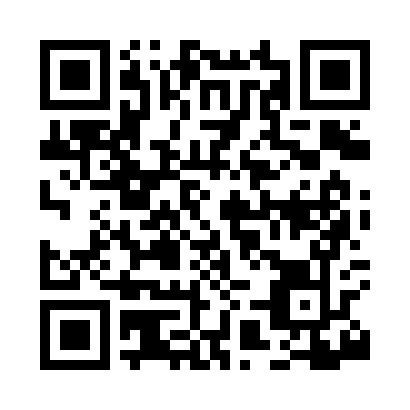 Prayer times for Rabun, Alabama, USAMon 1 Jul 2024 - Wed 31 Jul 2024High Latitude Method: Angle Based RulePrayer Calculation Method: Islamic Society of North AmericaAsar Calculation Method: ShafiPrayer times provided by https://www.salahtimes.comDateDayFajrSunriseDhuhrAsrMaghribIsha1Mon4:325:5112:554:337:599:182Tue4:325:5212:554:337:599:183Wed4:335:5212:554:337:589:174Thu4:335:5212:554:347:589:175Fri4:345:5312:564:347:589:176Sat4:355:5312:564:347:589:177Sun4:355:5412:564:347:589:168Mon4:365:5412:564:347:589:169Tue4:375:5512:564:357:579:1610Wed4:375:5512:564:357:579:1511Thu4:385:5612:574:357:579:1512Fri4:395:5612:574:357:579:1413Sat4:395:5712:574:357:569:1414Sun4:405:5812:574:357:569:1315Mon4:415:5812:574:367:569:1316Tue4:415:5912:574:367:559:1217Wed4:425:5912:574:367:559:1218Thu4:436:0012:574:367:549:1119Fri4:446:0012:574:367:549:1020Sat4:456:0112:574:367:539:1021Sun4:456:0212:574:367:539:0922Mon4:466:0212:574:367:529:0823Tue4:476:0312:574:367:529:0824Wed4:486:0312:574:367:519:0725Thu4:496:0412:574:367:519:0626Fri4:496:0512:574:367:509:0527Sat4:506:0512:574:367:499:0428Sun4:516:0612:574:367:499:0329Mon4:526:0712:574:367:489:0230Tue4:536:0712:574:367:479:0131Wed4:546:0812:574:367:469:01